RINEHART TARGETS® ANNOUNCES NEW HIRE TO MARKETING TEAM Janesville, WI — Rinehart Targets®, creators of the ‘Best Archery Targets in the World’, announces the hiring of Kate Jordan who will serve as the company’s new Marketing Coordinator.  In her new role, Jordan will spearhead the brand’s overall creative marketing, advertising and social media efforts. “We’re more than excited to welcome Kate to the Rinehart Targets team,” said Rinehart President James McGovern. “She brings valuable skills and experience in graphic design, social media and creative marketing. This combined with her personal passion for the outdoors makes her an ideal candidate for the position, and we look forward to having her as part of the Rinehart family.”Jordan has a strong background and education in graphic design, photography and web design having recently served as Graphic & Web Designer at Vortex Optics and the Wisconsin Dells Visitor & Convention Bureau.  In these positions, Jordan has delivered proven results in a wide variety of creative marketing duties from directing and executing digital marketing campaigns and managing web assets to photographing lifestyle imagery and creating social media content.“I have personally used Rinehart Targets for a long time and I’m excited to be a part of a company that creates such innovative, high-quality products,” said Jordan. “I’m grateful to be able to work in an industry I’m passionate about, and I look forward to helping grow the business through new creative and effective marketing initiatives in 2020 and beyond,” she added.About Rinehart TargetsSince 1999 Rinehart Targets has been manufacturing the Best Archery Targets in the World. Today, the company continues to expand on its wide range of archery targets offered including: 3D Targets, Cube Targets, Crossbow Targets and Bag Targets. For more information about Rinehart Targets, visit: rinehart3d.com.Connect with Rinehart Targets on social media: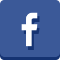 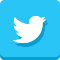 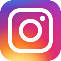 Editor’s Note: For downloadable hi-res images and digital press releases, visit our online press room. 